PONEDJELJAK, 28.9.2020. PRIRODA I DRUŠTVOSnalaženje u prostoru-ponavljanjePročitaj u bilježnici iz prirode i društva naslove STAJALIŠTE I OBZOR, STRANE SVIJETA, SNALAŽENJE U PROSTORU.Pažljivo pročitaj tekst na ovoj stranici.Promotri SLIKA 1, izreži sličice iz PRILOGA 1 i slijedi upute iz teksta.Listić se nalazi i u tvojoj mapi.RADI POLAKO, PROČITAJ TEKST NEKOLIKO PUTA.Jutro je. Marta stoji u sredini dvorišta i promatra domaće životinje.Leđima je okrenuta prema SJEVERU.Na ISTOKU pijetao glasno kukuriče.Na ZAPADU je magarac i pije vodu.Na JUGOZAPADU je na bunar  sletjela ptičica.Na SJEVERU kokoš čeprka po travi.Na SJEVEROZAPADU je mačka.Na SJEVEROISTOKU  je stari puran. Iz kućice na JUGOISTOKU izlazi pas.Na JUGU je patka s pačićima. SLIKA 1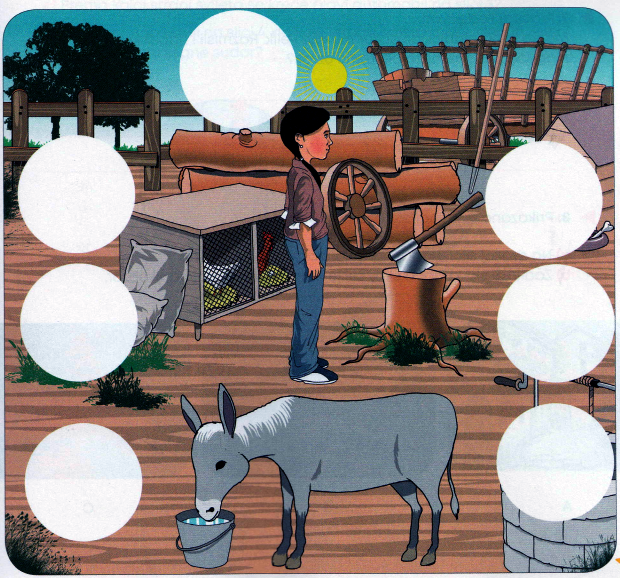 